Expulsion Appeal Form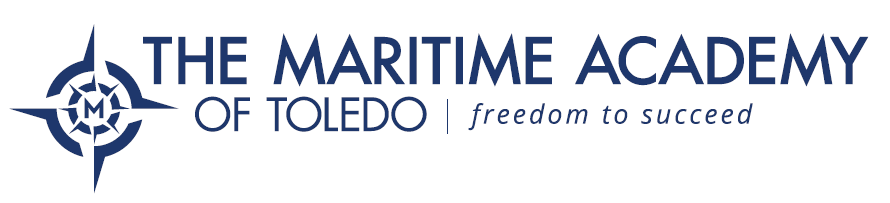 Student Information:Full Name: ________________________Grade: ____________________________Date of Incident: ___________________Contact Information:Phone Number: ________________________Email Address: ________________________1). Reason for Expulsion:2). Reason for AppealClearly state the grounds on which you are appealing the expulsion decision. (e.g., new evidence, procedural error, disproportionate punishment)3). Appeal Statement:Provide a detailed statement explaining your perspective on the incident and why you believe the expulsion should be reconsidered.Attach either a typed or handwritten statement to this form. 4). Proposed Resolution:If applicable, suggest a proposed resolution or alternative disciplinary action that you believe would be fair and appropriate.Witnesses:List any witnesses who can testify on your behalf, if applicable.Parent/Guardian Statement (if student is a minor):If the student is a minor, include a statement from the parent or legal guardian supporting the appeal.Submission Instructions:Submit the completed form and any supporting documentation to the Helm (Front Desk) or email the completed form to secretary@maritimeacademy.usDeadline for Submission:14 school days following the Notice of ExpulsionNote: All expulsion appeals will be heard by a committee of three governing board members.Rights:You have the following rights:To appeal the expulsion to the Board of Directors, or the Board’s appointed designee, if applicable.To be granted a hearing before the Board of Directors (or designee) in order to be heard against the expulsion.To request that the appeal hearing be held in executive session.To be represented in an appeal hearing.If you wish to schedule an appeal hearing in this matter, please so notify the Principal in writing immediately.This is also to notify you that the expulsion may be subject to extension pursuant to R.C. 3313.66(F), if the student was 16 years of age or older at the time of such violation.This is also to notify you that the Superintendent may seek the pupil’s permanent exclusion, if the pupil is convicted of or adjudicated a delinquent child for a violation listed in R.C. 3313.662(A), and if the pupil was 16 years of age or older at the time of such violation.